.Reproduced from a dance choreograph by Sandrine Tassinari & Magali LebrunStart in Sweetheart Position - No RestartROCKING CHAIR, STEP, LOCK, STEP, HOLDROCK, 1/2 TOE STRUT TURN X 2, BACK & KICK, HEEL HOOKGRAPEVINE, SCUFF, SIDE, SCUFF, SIDE, STOMPSTEP, HEEL, 1/2 TURN BACK, KICK, BACK, HOOK, STEP, SCUFFSTEP, UP STOMP, STOMP, STOMP, HEL/TOE SWIVEL, UP STOMP X 2HEEL GRIND 1/2 TURN, RECOVER, STEP, SCUFF, LOCK STEP, SCUFFPIVOT 1/2 TURN X 2, OUT-OUT, IN-INCOASTER STEP, SCUFF, LOCK STEP, SCUFFTwo Little Blanket (P)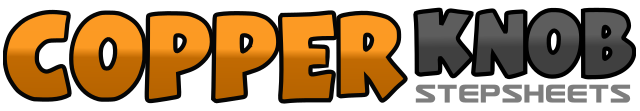 .......Count:64Wall:0Level:Improver Partner.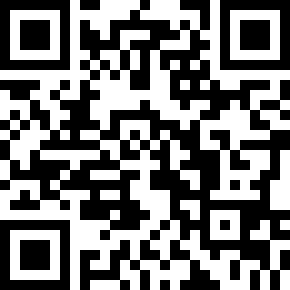 Choreographer:Oda Simonsen (DK) & Frank Simonsen (DK) - October 2020Oda Simonsen (DK) & Frank Simonsen (DK) - October 2020Oda Simonsen (DK) & Frank Simonsen (DK) - October 2020Oda Simonsen (DK) & Frank Simonsen (DK) - October 2020Oda Simonsen (DK) & Frank Simonsen (DK) - October 2020.Music:Little Yellow Blanket - Dean BrodyLittle Yellow Blanket - Dean BrodyLittle Yellow Blanket - Dean BrodyLittle Yellow Blanket - Dean BrodyLittle Yellow Blanket - Dean Brody........1-2Rock R heel forward, Recover onto L3-4Rock back on R, Recover onto L5-6Step forward R, Lock L behind R7-8Step forward R, Hold1-2Rock L forward, Recover onto R3-4Touch L toe back, 1/2 turn L lowering L heel to floor (Lift right hand)5-6Touch R toe forward, 1/2 turn L lowering R heel to floor7-8Jump slightly back on L kicking R forward, Hook R heel over L shin1-2Step R to R side, Step L behind R3-4Step R to R side, Scuff L forward5-6Step L to L side, Scuff R forward7-8Step R to R side, Up stomp L beside R1-2Step forward L, Flick R behind L and heel3-41/2 turn L step back R, Kick L forward5-6Step back L, Hook R heel over L shin7-8Step forward R, Scuff L forward1-2Step L to L diagonal, Up stomp R beside L3-4Stomp R slightly R, Stomp L slightly L5-6Swivel R heel L, Swivel R toe to center7-8Up stomp R beside L x 21-2Step R forward on heel, 1/2 turn3-4Recover on R, Scuff5-6Step forward L, step R behind L leg7-8Step forward L, Scuff R1-2Step forward R, Pivot 1/2 turn L onto L3-4Step forward R, Pivot 1/2 turn L onto L5-6Step R heel diagonally forward R, Step L heel diagonally forward L7-8Step R diagonally back in place, Step L diagonally back in place1-2Step R back, Step L next to R3-4Step R forward, Scuff L5-6Step L forward, Step R behind L leg7-8Step L forward, Scuff